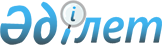 Об установлении квоты рабочих мест для инвалидов на 2017 годПостановление акимата Тайыншинского района Северо-Казахстанской области от 23 августа 2017 года № 288. Зарегистрировано Департаментом юстиции Северо-Казахстанской области 7 сентября 2017 года № 4303
      В соответствии с подпунктом 6) статьи 9 Закона Республики Казахстан от 6 апреля 2016 года "О занятости населения", подпунктом 1) статьи 31 Закона Республики Казахстан от 13 апреля 2005 года "О социальной защите инвалидов в Республике Казахстан", Правилами квотирования рабочих мест для инвалидов, утвержденными Приказом Министра здравоохранения и социального развития Республики Казахстан от 13 июня 2016 года №498 "Об утверждении Правил квотирования рабочих мест для инвалидов" (зарегистрировано в Реестре государственной регистрации нормативных правовых актов № 14010), акимат Тайыншинского района Северо-Казахстанской области ПОСТАНОВЛЯЕТ:
      1. Установить квоту рабочих мест на 2017 год для инвалидов от численности рабочих мест без учета рабочих мест на тяжелых работах, работах с вредными, опасными условиями труда согласно приложению к настоящему постановлению.
      2. Контроль за исполнением настоящего постановления возложить на курирующего заместителя акима Тайыншинского района Северо-Казахстанской области.
      3. Настоящее постановление вводится в действие по истечении десяти календарных дней после дня его первого официального опубликования.  Список организаций с установленной квотой рабочих мест для инвалидов на 2017 год
					© 2012. РГП на ПХВ «Институт законодательства и правовой информации Республики Казахстан» Министерства юстиции Республики Казахстан
				
      Аким района

Е. Иманслям
Приложение
к постановлению акимата Тайыншинского района № 288 от 23 августа 2017 года
Наименование организации
Количество рабочих мест
Процент квоты
Количество рабочих мест согласно установленной квоте (чел)
Товарищество с ограниченной ответственностью "Ильич-Тайынша"
90
2 %
1